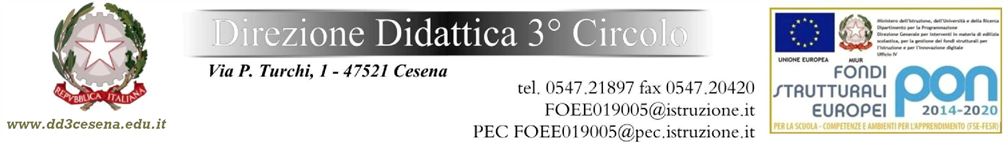 CIRCOLO DIDATTICO CESENA 3DOMANDA DI ISCRIZIONE SCUOLA DELL’INFANZIA – A.S. 2022/2023__l__  sottoscritt__ ____________________________________________      □  genitore/esercente la responsabilità genitoriale                                                                      (cognome e nome)                                                  □  tutore	                                                                                                                                                           □  affidatario	del__  bambin__    		(Cognome e nome)C H I E D Eper l’anno scolastico 2022/2023 l’iscrizione alla scuola dell’infanzia di:	                      	________	(1° scelta)	                       (2° scelta)A tal fine si dichiara, in base alla norma sullo snellimento dell’attività amministrativa e consapevole delle responsabilità cui va incontro in caso di dichiarazione non corrispondente al vero, che__l__  bambin__  	   		(cognome e nome)	(codice fiscale)è nat__  a  	  il  	è cittadino   □  italiano      □  altro (indicare quale)  	□  M    □  F    è residente  a  	  (Prov. ______ )in Via/Piazza  	 n. 	recapiti telefonici: padre _____________________________     madre _____________________________________indirizzo e- mail:  padre _____________________________      madre _____________________________________* Per gli alunni stranieri: data di arrivo in Italia _____________________________________Dichiara inoltre che i genitori svolgono le seguenti attività lavorative:Nota: Si ricorda che la certificazione del datore di lavoro o autocertificazione in caso di libera professione, deve essere          consegnata entro il termine delle iscrizioni.Eventuali altri figli/e conviventi:         cognome                            nome               luogo e data di nascita             scuola di attuale frequenza1.	  	    _________________________         __________________________2.	  	    _________________________         __________________________3.	  	    _________________________         __________________________    Tali informazioni, definite con apposita delibera del Consiglio di Istituto, sono finalizzate all’attribuzione di precedenze/punteggi in caso        di graduatoria__l__  sottoscritt__  chiede che __l__  bambin__  possa usufruire del seguente orario:  □    orario ordinario delle attività educative per 40 ore settimanali oppure                        □    orario ridotto delle attività educative con svolgimento nella fascia del mattino per 25 ore settimanalichiede altresì di avvalersi: □  dell’anticipo (per i nati entro il 30 aprile 2020) subordinatamente alla disponibilità di posti e alla precedenza dei nati che        compiono 3 anni entro il 31 dicembre 2022__l__  sottoscritt__  chiede inoltre che __l__  bambin__  possa usufruire dei seguenti servizi aggiuntivi (laddove previsti):Ingresso anticipato (iscrizione da richiedere all’Associazione Genitori – Link: www.associazionealighieri.it)  □ SI          □  NOSi dichiara che __l__ bambin__ nell’anno scolastico precedente ha frequentato:l’asilo nido 	la scuola dell’infanzia 	nessuna scuola.Spazio per note della famiglia: ___________________________________________________________________________________________________________    Ai sensi dell’art. 71 del DPR 445/2000, le Amministrazioni sono tenute ad effettuare idonei controlli sulla veridicità delle dichiarazioni presentate. Ai sensi dell’art. 76 del DPR 445/2000, chiunque rilascia dichiarazioni mendaci, forma atti falsi o ne fa uso nei casi previsti dal DPR stesso è punito ai sensi del codice penale e delle leggi speciali in materia. Inoltre, fermo restando quanto previsto dall’art. 76 del DPR 445/2000, qualora dal controllo effettuato emerga la non veridicità del contenuto delle dichiarazioni, il dichiarante decade dai benefici eventualmente conseguiti sulla base della dichiarazione non veritiera.Alla luce delle disposizioni del codice civile in materia di filiazione, la richiesta di iscrizione, rientrando nella responsabilità genitoriale, deve essere sempre condivisa dai genitori. Qualora la domanda sia firmata da un solo genitore, si intende che la scelta dell’istituzione scolastica sia stata condivisa.Data  _______________________                 Firme ______________________________  _______________________________Modulo per l’esercizio del diritto di scegliere se avvalersi o non avvalersi dell’insegnamento della religione cattolica per l’anno scolastico 2022/23ALUNNO __________________________________________________________	Premesso che lo Stato assicura l’insegnamento della religione cattolica nelle scuole di ogni ordine e grado in conformità all’Accordo che apporta modifiche al Concordato Lateranense (art. 9.2) il presente modulo costituisce richiesta dell’autorità scolastica in ordine all’esercizio del diritto di scegliere se avvalersi o non avvalersi dell’insegnamento della religione cattolica. La scelta operata all’atto dell’iscrizione ha effetto per l’intero anno scolastico cui si riferisce e per i successivi anni di corso nei casi in cui sia prevista l’iscrizione d’ufficio, compresi quindi gli istituti comprensivi, fermo restando, anche nella modalità di applicazione, il diritto di scegliere ogni anno se avvalersi o non avvalersi dell’insegnamento della religione cattolica.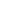 Scelta di avvalersi dell’insegnamento della religione cattolicaScelta di non avvalersi dell’insegnamento della religione cattolica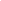 Data: ______________________	Firme:   _________________________  ____________________________Modulo integrativo per le scelte degli alunni che non si avvalgono dell’insegnamento della religione cattolica  ALUNNO __________________________________________________________	La scelta operata all’atto dell’iscrizione ha effetto per l’intero anno scolastico cui si riferisce: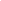 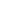 Attività didattiche e formative con assistenza di personale docente; 		                             (attività deliberate dal Collegio dei Docenti)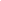 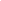 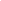        Non frequenza della scuola nelle ore di insegnamento della religione cattolica;Data: ______________________	Firme:____________________________  ____________________________………………………………………………………………………………………………………………………………….N.B. I dati rilasciati sono utilizzati dalla scuola nel rispetto delle norme sulla privacy, previste dal D.Lgs 196 D.Lgs 2003 e successive modificazioni e dal Regolamento (UE) 2016/679 del Parlamento europeo e del Consiglio.================================================================================================Il/La Sottoscritto/a  _____________________________________ai sensi della Legge 4 gennaio 1968, n° 15, essendo a conoscenza  delle  sanzioni  previste  dal  codice  penale  e  dalle leggi speciali in caso di dichiarazioni mendaci, sotto la propria responsabilità,	D I C H I A R A di iscrivere per l’a.s. 2022/2023 il/la figlio/a ___________________________________solo in questa istituzione scolastica.Data ____________________         Firme:     _________________________   ___________________________IMPORTANTE: SECONDO LA NORMATIVA VIGENTE, LE FAMIGLIE POSSONO PRESENTARE UN’UNICA DOMANDA  DI ISCRIZIONE  INDICANDO EVENTUALMENTE UNA SCUOLA IN SECONDA SCELTA DEL CIRCOLO O DELLA CITTA’. Al fine di rispondere nella maniera più adeguata alle esigenze del minore, sia nella prima fase di inserimento che per l’intero anno scolastico, si chiede di compilare il seguente prospetto (compilazione facoltativa)DICHIARA che il proprio bambino è seguito dai: Servizi Sociali 		□  SI   	□  NO  (risposta non obbligatoria)Logopedista 			□  SI   	□  NO  (risposta non obbligatoria)Altro (specificare) 	_________________________________________________________________DICHIARA che il proprio bambino ha manifestato altri bisogni e/o problematiche che richiedono particolare attenzione □  SI	□  NO		Se Sì specificare (risposta non obbligatoria) ___________________________________________________OBBLIGO VACCINALEIn ottemperanza a quanto previsto dalla Legge n. 119 del 31/07/2017 possono accedere ai servizi educativi SOLO i bambini preventivamente vaccinati. La Scuola è tenuta a rispettare le procedure indicate dalla normativa, dalla circolare del MIUR n.14659 del 13/11/2017 e successive modificazioni e/o Protocolli di Intesa Regionale.Allegati:Modello Privacy: Informativa ex art. 13 D.Lgs. n. 196/2003 per il trattamento dei dati personali degli alunni e delle loro famigliePatto Educativo di CorresponsabilitàCRITERI DA ADOTTARE IN CASO DI ECCEDENZA ISCRIZIONIInserimenti in deroga con diritto di precedenza (diversabilità e/o situazione di disagio familiare attestata dai Servizi Sociali);residenza in zona 1^ scelta con precedenza ai bambini di età maggiore per anno di nascita (b. 5, 4, 3 anni) e che, pur non residenti,  hanno fratelli frequentanti la stessa Scuola dell’Infanzia (S. Carlo e S. Vittore stesso bacino di pertinenza);residenza in zona 2^ scelta con precedenza ai bambini di età maggiore per anno di nascita (b. 5, 4, 3 anni);presenza di fratelli frequentanti lo stesso complesso scolastico (scuola primaria e secondaria di primo grado);situazione di famiglia (documentate come da delibera del Consiglio di Circolo e Regolamento – link: https://www.ddcesena2.edu.it – SEZIONE ISCRIZIONI);residenti fuori zona;residenti fuori comune di Cesena.Per le eccedenze ed eventuali liste d’attesa, si può consultare il Regolamento di Circolo al link “Iscrizioni” sul sito web della Scuola: www.ddcesena2.edu.it.NOTA BENE: Si informa che tutto quanto richiesto, risulta necessario ai fini della determinazione della graduatoria di precedenza e dei successivi inserimenti, integrazione e inclusione dei minori.Per la consultazione integrale del PTOF, si veda il sito web della scuola www.ddcesena2.edu.it.TEMPI E LUOGHI DI LAVORO DEL PADRE E DELLA MADRETEMPI E LUOGHI DI LAVORO DEL PADRE E DELLA MADREPADREMADRECognome e nomeLuogo e data dinascitaResidenzaTipo di attivitàLuogo di lavoroOre settimanaliIl sottoscritto, presa visione dell’informativa resa dalla scuola ai sensi dell’art. 13 del Regolamento (UE) 2016/679 del Parlamento europeo e del Consiglio del 27 aprile 2016 relativo alla protezione delle persone fisiche con riguardo al trattamento dei dati personali, nonché alla libera circolazione di tali dati, dichiara di essere consapevole che la scuola presso la quale il bambino risulta iscritto può utilizzare i dati contenuti nella presente autocertificazione esclusivamente nell’ambito e per i fini istituzionali propri della Pubblica Amministrazione (Decreto legislativo 30/06/2013, n. 196 e successive modificazioni, Regolamento (UE) 2016/697).